REQUERIMENTO Nº 855/2018Requer informações sobre leilão concorrência 01/2018 no qual ocorreu as vendas dos terrenos públicos, neste município.Senhor PresidenteSenhores Vereadores,CONSIDERANDO que, é dever do Poder Público encaminhar as respostas adequadas, sem omissão por se tratar de bens públicos;                    CONSIDERANDO o dever parlamentar de fiscalização dos bens e recursos públicos; REQUEIRO que, nos termos do Art. 10, Inciso X, da Lei Orgânica do município de Santa Bárbara d’Oeste, combinado com o Art. 63, Inciso IX, do mesmo diploma legal, seja oficiado Excelentíssimo Senhor Prefeito Municipal para que encaminhe a esta Casa de Leis as seguintes informações: 1º). Quantos terrenos foram vendidos?	             2 º). Qual o valor em que foi vendido cada terreno?                      3º). Foi feito comunicado no diário oficial? Se a resposta for sim mandar uma cópia do edital.                                 4º). Qual o valor arrecadado com as vendas dos terrenos?                      5º). Onde serão investidos os valores arrecadados com o leilão?                       Plenário “Dr. Tancredo Neves”, em 19 de junho de 2.018.Joel do Gás                                                             FELIPE SANCHE                                                                      -Vereador-                                                                     -Vereador-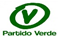 